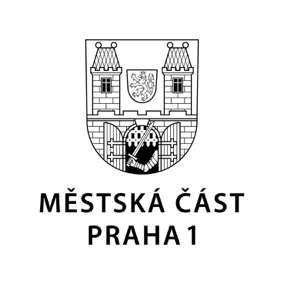 TISKOVÁ ZPRÁVA	12. září 2022Praha 1 zprovoznila transparentní portálVeškeré informace o hospodaření městské části, agendách, mapových aplikacích či aktuálních anebo připravovaných projektech Prahy 1 naleznou zájemci od nynějška na portálu „Transparentní 1“. Portál navíc občanům přináší naprosto jedinečnou funkci – kontrolu parkovacích oprávnění!„Je to plná náhrada papírových kartiček za okny aut, která umožní operativnější kontrolu toho, zda auta parkující v našich ulicích k tomu mají oprávnění. Stačí na mobilu zvolit úsek, zadat registrační značku, ověřit, že nejste robot (captcha), a ihned zjistíte, zda dané auto má, či nemá platné parkovací oprávnění pro danou oblast,“ vysvětlil radní pro dopravu a IT Prahy 1 Richard Bureš.Příprava portálu nebyla vůbec jednoduchá. „Jeho spuštění předcházela důležitá konsolidace všech agend, nastavení datových skladů a zajištění bezpečnosti dat, abychom nedopadli jako některé městské části, které hackerský útok připravil o většinu dat,“ doplnil Richard Bureš a dodal, že vytvoření transparentního portálu bylo důležitou podmínkou pro následné odstartování už připravovaného Portálu občana.Portál Transparentní 1 naleznete na adrese: http://transparentni.praha1.cz/. Kontakt:Petr Bidlo, vedoucí oddělení vnějších vztahůMobil: 775 118 877, petr.bidlo@praha1.cz